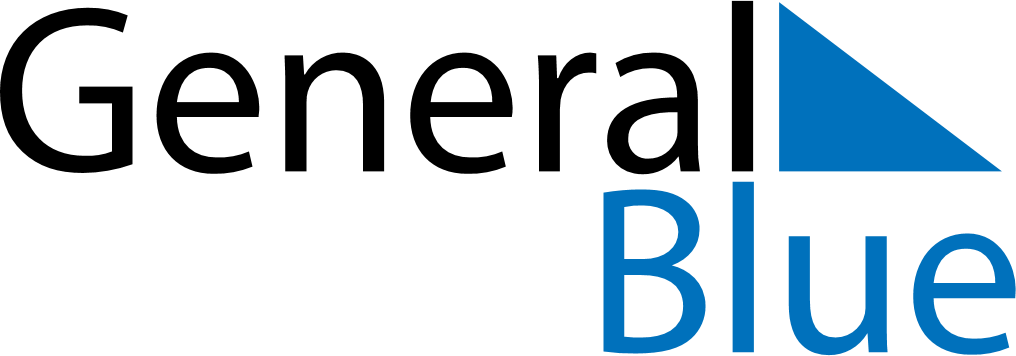 November 2024November 2024November 2024November 2024November 2024November 2024Elk, Warmia-Masuria, PolandElk, Warmia-Masuria, PolandElk, Warmia-Masuria, PolandElk, Warmia-Masuria, PolandElk, Warmia-Masuria, PolandElk, Warmia-Masuria, PolandSunday Monday Tuesday Wednesday Thursday Friday Saturday 1 2 Sunrise: 6:30 AM Sunset: 3:57 PM Daylight: 9 hours and 26 minutes. Sunrise: 6:32 AM Sunset: 3:55 PM Daylight: 9 hours and 22 minutes. 3 4 5 6 7 8 9 Sunrise: 6:34 AM Sunset: 3:53 PM Daylight: 9 hours and 18 minutes. Sunrise: 6:36 AM Sunset: 3:51 PM Daylight: 9 hours and 14 minutes. Sunrise: 6:38 AM Sunset: 3:49 PM Daylight: 9 hours and 10 minutes. Sunrise: 6:40 AM Sunset: 3:47 PM Daylight: 9 hours and 7 minutes. Sunrise: 6:42 AM Sunset: 3:45 PM Daylight: 9 hours and 3 minutes. Sunrise: 6:44 AM Sunset: 3:44 PM Daylight: 8 hours and 59 minutes. Sunrise: 6:46 AM Sunset: 3:42 PM Daylight: 8 hours and 56 minutes. 10 11 12 13 14 15 16 Sunrise: 6:48 AM Sunset: 3:40 PM Daylight: 8 hours and 52 minutes. Sunrise: 6:50 AM Sunset: 3:38 PM Daylight: 8 hours and 48 minutes. Sunrise: 6:52 AM Sunset: 3:37 PM Daylight: 8 hours and 45 minutes. Sunrise: 6:53 AM Sunset: 3:35 PM Daylight: 8 hours and 41 minutes. Sunrise: 6:55 AM Sunset: 3:34 PM Daylight: 8 hours and 38 minutes. Sunrise: 6:57 AM Sunset: 3:32 PM Daylight: 8 hours and 34 minutes. Sunrise: 6:59 AM Sunset: 3:30 PM Daylight: 8 hours and 31 minutes. 17 18 19 20 21 22 23 Sunrise: 7:01 AM Sunset: 3:29 PM Daylight: 8 hours and 28 minutes. Sunrise: 7:03 AM Sunset: 3:28 PM Daylight: 8 hours and 24 minutes. Sunrise: 7:05 AM Sunset: 3:26 PM Daylight: 8 hours and 21 minutes. Sunrise: 7:06 AM Sunset: 3:25 PM Daylight: 8 hours and 18 minutes. Sunrise: 7:08 AM Sunset: 3:24 PM Daylight: 8 hours and 15 minutes. Sunrise: 7:10 AM Sunset: 3:22 PM Daylight: 8 hours and 12 minutes. Sunrise: 7:12 AM Sunset: 3:21 PM Daylight: 8 hours and 9 minutes. 24 25 26 27 28 29 30 Sunrise: 7:13 AM Sunset: 3:20 PM Daylight: 8 hours and 6 minutes. Sunrise: 7:15 AM Sunset: 3:19 PM Daylight: 8 hours and 3 minutes. Sunrise: 7:17 AM Sunset: 3:18 PM Daylight: 8 hours and 0 minutes. Sunrise: 7:19 AM Sunset: 3:17 PM Daylight: 7 hours and 58 minutes. Sunrise: 7:20 AM Sunset: 3:16 PM Daylight: 7 hours and 55 minutes. Sunrise: 7:22 AM Sunset: 3:15 PM Daylight: 7 hours and 53 minutes. Sunrise: 7:23 AM Sunset: 3:14 PM Daylight: 7 hours and 50 minutes. 